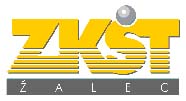 Zavod za kulturo, šport in turizem Žalec, Aškerčeva 9 a, 3310 ŽalecobjavljaJAVNI POZIV ZA SODELOVANJE PRI PROJEKTU ŽALSKA NOČ IN DAN 2016 PREDMET IN NAMEN POZIVAZKŠT Zavod za kulturo, šport in turizem Žalec objavlja Javni poziv  za sodelovanje pri projektu »ŽALSKA NOČ IN DAN 2016« v okviru katerega bo potekal tudi  »SEJEM DOMAČIH IZDELKOV IN DROBNE OBRTI«. Sejem bo del programa osrednjega dogodka in se bo odvijal 18. junija 2016 med 17. in 21. uro (obvezno), po želji do 02. ure.MERILA ZA PRIJAVONa javni poziv se lahko prijavijo samostojni podjetniki, posamezniki in vse pravne osebe, ki so registrirane in imajo veljavna dovoljenja za opravljanje dejavnosti, ki so predmet tega javnega poziva. Za ocenjevanje prispelih prijav bodo veljala naslednja merila:vsebinska ustreznost izdelkov za prodajo (domači izdelki, izdelki drobne obrti, darilni program),spremljevalni program (animacije, degustacije).Razstavno-prodajne stojnice so namenjene razstavi in prodaji domačih izdelkov oziroma blaga ter izdelkom drobne obrti, ki po svoji obliki in namenu ustrezajo vsebini sejma (unikatni izdelki domače in umetne obrti, živilski izdelki, sladki program, suho sadje, naravna kozmetika, izdelki iz zelišč, pijača v darilni embalaži: medeni likerji, zeliščna žganja). Prispele prijave bo pregledala in ocenila komisija ZKŠT Žalec ter v roku 10 dni izbrala najustreznejše ponudbe, ponudnike pa o izidu obvestila po elektronski pošti. Prednost imajo domači ponudniki in ponudniki izdelkov blagovne znamke Zeleno zlato. Število mest je omejeno.LOKACIJA»ŠLANDROV TRG«, stojnice bodo postavljene na pohodni površini od Savinove hiše do podhoda nasproti cerkve Sv. Nikolaja.  CENA NAJEMA SAMOSTOJNE STOJNICENajem stojnice je brezplačen za društva iz Občine Žalec in ponudnike izdelkov blagovne znamke Zeleno zlato, za ostale je cena najema stojnice 10 EUR brez DDV (z DDV 12,20 EUR). Stojnice nimajo priključka za električno energijo in nimajo razsvetljave. Razstavljavci si morajo za večerni del sejma zagotoviti varno lastno razsvetljavo (svetilke na baterije …).KAJ MORA VLOGA VSEBOVATI Popolno vlogo sestavljajo naslednje priloge, ki morajo biti dodane v celoti:izpolnjena prijavnica,dokazila o registraciji ponudnika.PRIJAVA Prijave sprejema ZKŠT Zavod za kulturo, šport in turizem Žalec, Aškerčeva 9 a, 3310 Žalec, pošljete jih v zaprti kuverti, opremljeni z oznako »PRIJAVA NA RAZPIS ŽALSKA NOČ IN DAN 2016 - NE ODPIRAJ«, do ponedeljka, 18. 4. 2016  (za priporočeno pošiljko velja datum poštnega žiga).Poziv je na ogled od 1. 4.  2016 do 18. 4. 2016 na www.zkst-zalec.si.Kontaktna oseba: Sabina Palir, telefon 03 714 03 90, zkst.turizem@siol.net ali TIC Žalec, zkst.tic@siol.net, telefon 03 710 04 34. ZKŠT Zavod za kulturo, šport in turizem Žalec,zanj direktor Matjaž JuteršekPRIJAVNICA »ŽALSKA NOČ IN DAN – SEJEM DOMAČIH IZDELKOV IN DROBNE OBRTI« 18. junij 2016Obrazec št. 1 Podatki o ponudniku: Kraj in datum:				Žig:			Podpis: ponudnika: Polni naziv ponudnika (ime, priimek oz. naziv pravne osebe)Naslov ponudnika Telefon Elektronska pošta ID za DDV Kontaktna oseba Telefon kontaktne osebe Elektronska pošta kontaktne osebe Opis izdelkov (obvezna navedba)Če boste izvajali degustacijo, navedite jedi, ki jih bo mogoče degustirati (obvezna navedba).